臺灣雲林地方法院電子集中報到新制，於110年10月1日正式上線，當事人在報到機上掃描通知書或傳票上的QR Code，即完成開庭報到。若願意提供身分證統一編號登載法院系統，也能直接掃描身分證條碼。報到成功後，報到機螢幕會顯示報到情況、開庭位置，並顯示「開庭進度查詢」QR Code，民眾可以用手機掃描，直接連結司法院開庭進度查詢系統，可以掌握法庭開庭進度，在實際開庭時間前再至各法庭，有效幫助民眾安排時間。除了一般當事人報到外，應受保護的秘密證人、性侵害案件被害人等，將由法警輔助完成報到手續，以避免與一般當事人甚至被告有所接觸。雲林地方法院於刑事報到處設置2台、民事報到處設置1台、斗六及北港簡易庭各設置1台，總共5台集中自動報到機供民眾使用，並各設置輔助報到處，如果民眾在自動報到機無法完成報到時，也不用擔心，可由法院人員協助報到。臺灣雲林地方法院新聞稿發稿日期：110年10月1日發稿單位：書記處連 絡 人：書記官長  劉興錫連絡電話：05-6336511#2202  編號：110-016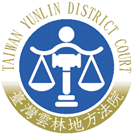 